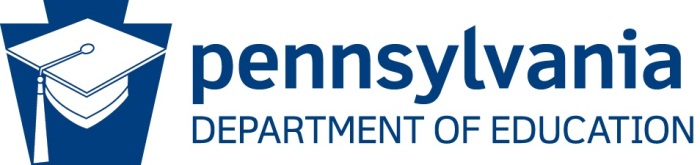 STATE AGENCY ADMINISTRATIVE REVIEW SUMMARYSection 207 of the HHFKA amended section 22 of the NSLA (42 U.S.C. 1769c) to require State Agencies (SA) to report the results of the administrative review to the public in an accessible, easily understood manner in accordance with guidelines promulgated by the Secretary. Regulations at 7 CFR 210.18(m) requires the SA to post a summary of the most recent final administrative review results for each School Food Authority (SFA) on the SA publicly available website no later than 30 days after the SA provides the results of the administrative review to the SFA. The SA must also make a copy of the final administrative review report available to the public upon request.School Food Authority Name: Mid Valley School DistrictSchool Agreement Number: 119-35-550-3Date of Administrative Review (Entrance Conference Date): March 24, 2020Date review results were provided to the School Food Authority (SFA): June 16, 2020General Program ParticipationWhat Child Nutrition Programs does the School Food Authority participate in? (Select all that apply) School Breakfast Program National School Lunch Program Fresh Fruit and Vegetable Program Afterschool Snack Special Milk Program Seamless Summer OptionDoes the School Food Authority operate under any Special Provisions? (Select all that apply) Community Eligibility Provision Special Provision 1 Special Provision 2 Special Provision 3Review FindingsWere any findings identified during the review of this School Food Authority?	Yes			NoIs there fiscal action associated with findings identified during the review of this School Food Authority?	Yes			NoREVIEW FINDINGSREVIEW FINDINGSREVIEW FINDINGSProgram Access and ReimbursementProgram Access and ReimbursementProgram Access and ReimbursementYESNOCertification and Benefit Issuance – Validation of the SFA certification of students’ eligibility for free or reduced-price mealsFinding Detail:Finding Detail:Finding Detail:Verification – Validation of the process used by the SFA to confirm selected students’ eligibility for free and reduced-price mealsFinding Detail: Finding Detail: Finding Detail: Meal Counting and Claiming – Validation of the SFA meal counting and claiming system that accurately counts, records, consolidates, and reports the number of reimbursable meals claimed, by categoryFinding Detail:The Sponsor has claimed meals in error based on inaccurate counting and/or claiming procedures. The counts by category were not correctly used in the claim for reimbursement. After reviewing the edit checks for lunch for the test month, an error was discovered in the amount of free meals claimed for reimbursement for the test month.Finding Detail:The Sponsor has claimed meals in error based on inaccurate counting and/or claiming procedures. The counts by category were not correctly used in the claim for reimbursement. After reviewing the edit checks for lunch for the test month, an error was discovered in the amount of free meals claimed for reimbursement for the test month.Finding Detail:The Sponsor has claimed meals in error based on inaccurate counting and/or claiming procedures. The counts by category were not correctly used in the claim for reimbursement. After reviewing the edit checks for lunch for the test month, an error was discovered in the amount of free meals claimed for reimbursement for the test month.Meal Patterns and Nutritional QualityMeal Patterns and Nutritional QualityMeal Patterns and Nutritional QualityYESNOMeal Components and Quantities – Validation that meals claimed for reimbursement contain the required meal components (also referred to as food components) and quantitiesFinding Detail: Finding Detail: Finding Detail: Offer versus Serve (provision that allows students to decline some of the food components offered) – Validation of SFA compliance with OVS requirements if applicableFinding Detail: Finding Detail: Finding Detail: Dietary Specifications and Nutrient Analysis – Validation that meals offered to children through the school meal programs are consistent with federal standards for calories, saturated fat, sodium, and trans fatFinding Detail:Finding Detail:Finding Detail:School Nutrition EnvironmentSchool Nutrition EnvironmentSchool Nutrition EnvironmentYESNOFood Safety – Validation that all selected schools meet the food safety and storage requirements, and comply with the Buy American provisions specified by regulationFinding Detail:Finding Detail:Finding Detail:Local School Wellness Policy – Review of the SFA’s established Local School Wellness Policy  Finding Detail:Finding Detail:Finding Detail:Competitive Foods – Validation of the SFA compliance with regulations for all food and beverages to students outside of the reimbursable mealFinding Detail:Finding Detail:Finding Detail:Professional Standards – Validation of SFA compliance with required hiring standards and annual training requirements  Finding Detail:The School Nutrition Program Director overseeing the FSMC did not meet the training requirements and did not have scheduled/planned trainings for the remainder of the school year to meet annual training requirements.The local education agency (LEA) did not provide documentation that the school nutrition program directors (SFA and FSMC) completed 8 hours of food safety training within the past 5 years.Finding Detail:The School Nutrition Program Director overseeing the FSMC did not meet the training requirements and did not have scheduled/planned trainings for the remainder of the school year to meet annual training requirements.The local education agency (LEA) did not provide documentation that the school nutrition program directors (SFA and FSMC) completed 8 hours of food safety training within the past 5 years.Finding Detail:The School Nutrition Program Director overseeing the FSMC did not meet the training requirements and did not have scheduled/planned trainings for the remainder of the school year to meet annual training requirements.The local education agency (LEA) did not provide documentation that the school nutrition program directors (SFA and FSMC) completed 8 hours of food safety training within the past 5 years.D. Civil RightsD. Civil RightsD. Civil RightsYESNOCivil Rights – Validation of SFA compliance with civil rights requirements as applicable to the Child Nutrition ProgramsFinding Detail: Finding Detail: Finding Detail: E.  Resource ManagementE.  Resource ManagementE.  Resource ManagementYESNOResource Management – Validation of SFA compliance with overall financial health of the school food service accountFinding Detail:The State Agency (SA) was unable to determine if the School Food Authority (SFA) is using food service revenues for unallowable costs. The (SFA) does not have effective internal financial controls in place to ensure revenues are used only for food service purposes.The School Food Authority (SFA) is charging indirect costs to the Non-profit Food Service Account (NSFSA) on an unallowable basis.Finding Detail:The State Agency (SA) was unable to determine if the School Food Authority (SFA) is using food service revenues for unallowable costs. The (SFA) does not have effective internal financial controls in place to ensure revenues are used only for food service purposes.The School Food Authority (SFA) is charging indirect costs to the Non-profit Food Service Account (NSFSA) on an unallowable basis.Finding Detail:The State Agency (SA) was unable to determine if the School Food Authority (SFA) is using food service revenues for unallowable costs. The (SFA) does not have effective internal financial controls in place to ensure revenues are used only for food service purposes.The School Food Authority (SFA) is charging indirect costs to the Non-profit Food Service Account (NSFSA) on an unallowable basis.OtherFinding Detail:Finding Detail:Finding Detail:COMMENDATIONSF.  Recognition of AccomplishmentSchool Food Authority (SFA) staff were accommodating and timely in gathering the required information for this review.All the eligibility applications reviewed were determined correctly, were processed in a timely manner and according to regulations.The school district has fully implemented the new requirements for the local school wellness policy and demonstrates a solid understanding of the federal regulations.The planned menus for the test week met all Nutrition Standards for SBP and NSLP.